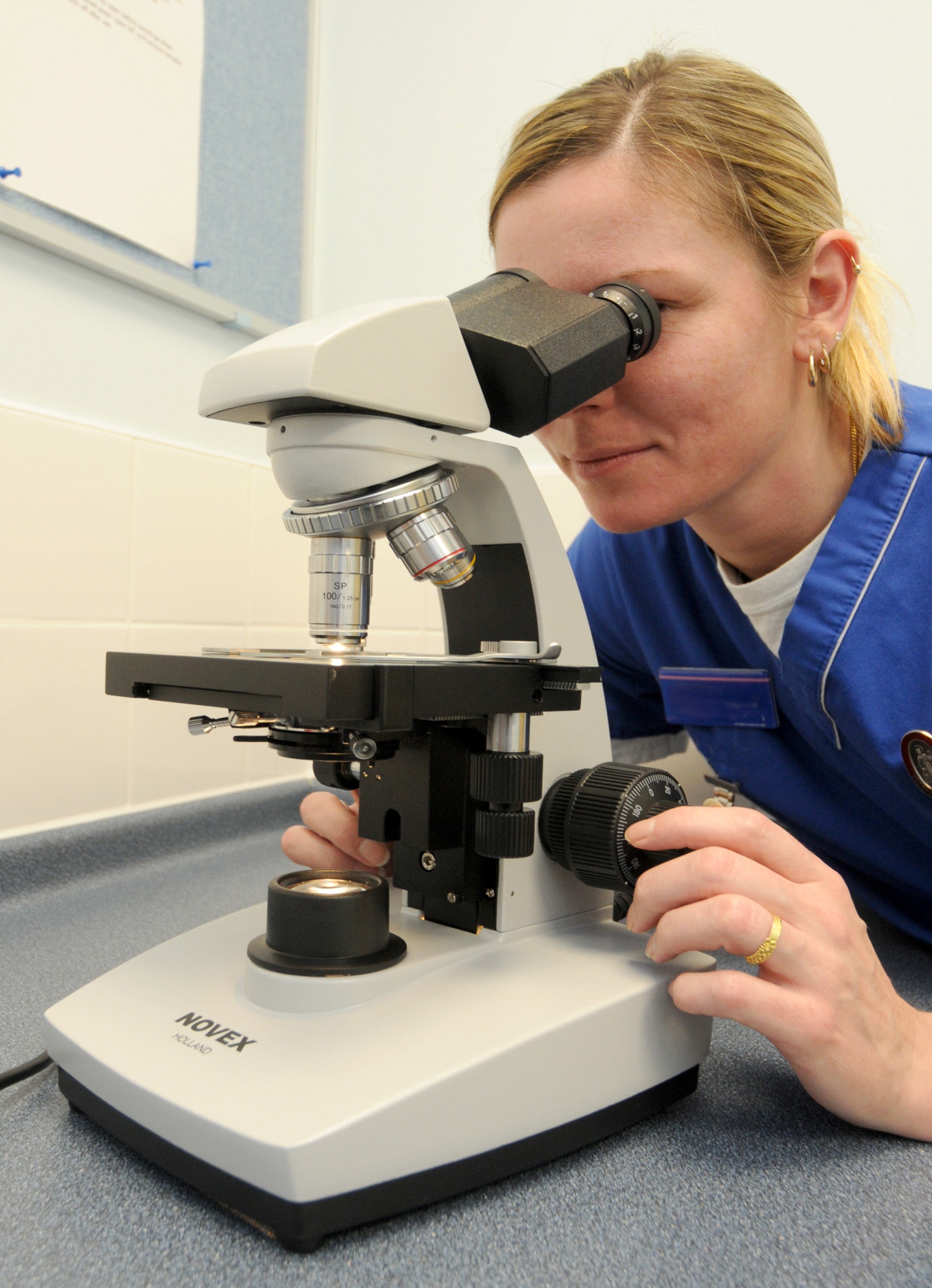 9th Annual R&D ConferenceResearch – Access All AreasReserve your place now!Tuesday 19th June 201809:30 – 16:00To be held at theChristchurch Centre, Old Malpas Road, Newport, NP20 5PPThis is a Free EventConfirmed Speakers:Keynote Speaker – Dr Alan Parker, Senior Lecturer, Cardiff School of MedicineDr Stuart Linton, Consultant Rheumatologist, ABUHBDr Jonathan Hewitt, Senior Lecturer and Consultant, NHSDr Girish Patel, Consultant DermatologistDr Huw Williams, General Practitioner and Clinical LecturerClosure of Conference: Cwmbran Deaf ChoirFurther information is available from: Jane Jones on 01633 238967	 Jane.Jones14@wales.nhs.ukAlison Davey on 01633 234768	 Alison.Davey@wales.nhs.uk					or	 ABB.RandD@wales.nhs.uk